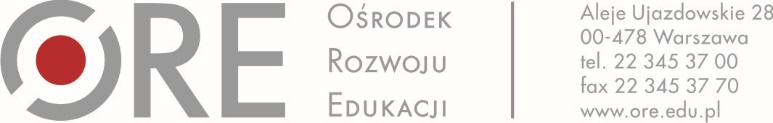 ZAPYTANIE OFERTOWE nr 48/ZO/2019I. Zamawiający:Ośrodek Rozwoju Edukacji w WarszawieAleje Ujazdowskie 2800-478 Warszawazaprasza do złożenia oferty na realizację usługi opracowania koncepcji nakładek w zakresie specjalnych potrzeb edukacyjnych (SPE) do programów nauczania oraz przygotowania dostosowań SPE do scenariuszy zajęć/lekcji w ramach projektu „Tworzenie programów nauczania oraz scenariuszy lekcji i zajęć wchodzących w skład zestawów narzędzi edukacyjnych wspierających proces kształcenia ogólnego w zakresie kompetencji kluczowych uczniów niezbędnych do poruszania się na rynku pracy” nr POWR.20.10.00-00-003/17.00 dofinansowanego ze środków Funduszy Europejskich w ramach Programu Operacyjnego Wiedza Edukacja Rozwój, zwanego dalej „Projektem”II. Osoba nadzorująca realizację zamówienia ze strony Zamawiającego:Anna Aleksandra Wesołowska (anna.aleksandra.wesolowska@ore.edu.pl)III. Szczegółowy opis przedmiotu zamówienia III.1. Ogólne informacje o projekcieGłównym celem projektu jest opracowanie 132 modelowych programów nauczania ze scenariuszami zajęć/lekcji (do około 10–15% godzin lekcyjnych określonych w podstawie programowej dla poszczególnych zajęć/lekcji) dla wychowania przedszkolnego, edukacji wczesnoszkolnej, szkoły podstawowej i ponadpodstawowej (liceum, technikum oraz szkoły branżowej I i II stopnia). Modelowe programy nauczania mają wspierać proces kształcenia ogólnego w zakresie kompetencji kluczowych uczniów niezbędnych do poruszania się na rynku pracy oraz mają zostać dostosowane do potrzeb uczniów ze specjalnymi potrzebami edukacyjnymi. Realizacja powyższego odbywa się w formie ogłaszanych konkursów na opracowanie koncepcji programów nauczania, a autorzy najlepiej ocenionych prac konkursowych zostają zaproszeni do współpracy w zakresie opracowania programów nauczania i scenariuszy zajęć/lekcji. Niniejsza usługa polegać będzie na opracowaniu i opisie koncepcji nakładek SPE do programów nauczania, oraz przygotowaniu i opisie dostosowań SPE do wybranych scenariuszy zajęć/lekcji w ramach przyjętej koncepcji nakładek.III.2. Przedmiot zamówieniaIII.2.1. Zakres zamówienia obejmuje: Opracowanie i opis koncepcji nakładek SPE do programów nauczania.Przygotowanie i opis dostosowań SPE do każdego z maksymalnie 150 scenariuszy zajęć/lekcji powstałych w ramach projektu.III.2.2. Kod przedmiotu zamówienia w oparciu o Wspólny Słownik Zamówień (CPV) – 80000000-4.III.2.3. Przedmiot zamówienia powinien zostać opracowany na podstawie autorskiej koncepcji 
z uwzględnieniem wskazań i zaleceń, o których mowa w niniejszym zamówieniu. III.2.4. Przedmiot zamówienia powinien zostać zrealizowany w oparciu o dokumentację projektową, 
w tym dokumentację opracowaną w ramach Projektu, którą Zamawiający udostępni na etapie realizacji zamówienia. Do dokumentacji tej należą m.in.:Wytyczne do tworzenie programów nauczania i scenariuszy zajęć/lekcji.Programy nauczania i scenariusze zajęć/lekcji.Założenia projektowe.III.2.5. Wykonawca zobowiązany jest zapoznać się z dokumentacją projektową, którą Zamawiający przekaże Wykonawcy na etapie realizacji zamówienia.III.3. Podział i opis etapów przedmiotu zamówieniaIII.3.1. Etap I – opracowania i opisu koncepcji nakładek SPE do programów nauczania.1.1. Przygotowanie i opracowanie na podstawie autorskiego pomysłu Wykonawcy nakładek SPE do programów nauczania, uwzględniającej następujące elementy:zakres wskazań metodycznych opartych na założeniach teoretycznych z obszaru pedagogiki specjalnej z uwzględnieniem założeń edukacji włączającej oraz uniwersalnego projektowania przestrzeni edukacyjnej;sposoby realizacji procesu kształcenia kompetencji kluczowych (Zalecenie Rady z dnia 
22 maja 2018 r. w sprawie kompetencji kluczowych w procesie uczenia się przez całe życie) 
u uczniów ze specjalnymi potrzebami edukacyjnymi;wskazania możliwości dostosowania odpowiednio programu wychowania przedszkolnego 
i programu nauczania do indywidualnych potrzeb rozwojowych i edukacyjnych oraz możliwości psychofizycznych uczącego się (jako wsparcie dla nauczycieli w tworzeniu indywidualnego programu edukacyjno-terapeutycznego dla uczniów objętych kształceniem specjalnym);uszczegółowienia (w przypadku uczniów niepełnosprawnych) w zakresie rodzajów i sposobów dostosowania warunków organizacji kształcenia do rodzaju niepełnosprawności ucznia, w tym wykorzystywania technologii wspomagających to kształcenie, w zależności od indywidualnych potrzeb rozwojowych i edukacyjnych oraz możliwości psychofizycznych dziecka/ucznia wynikających z wielospecjalistycznej oceny jego funkcjonowania;przykładowe wskazania zawarte w koncepcji (w zakresie tworzenia przez nauczycieli prawidłowych warunków edukacyjnych i przestrzeni do uczenia się każdego dziecka/ucznia poprzez dostosowanie metod i form pracy z uczniem/dzieckiem do jego możliwości, uwarunkowanych dysfunkcjami czy sytuacją społeczną), które powinny dotyczyć:poznania i zrozumienia specyficznych zachowań i emocji dziecka/ucznia,ustalenia reguł obowiązujących w klasie wraz z jasnym wyznaczaniem granic 
i egzekwowaniem ich przestrzegania,sposobów skutecznej komunikacji z każdym dzieckiem/uczniem,doboru i zróżnicowania metod i form pracy z dzieckiem/uczniem,dynamiki prowadzonych działań podczas zajęć/lekcji,dostosowania czasu pracy do potrzeb dziecka/ucznia,utrzymania aktywności dziecka/ucznia poprzez wykorzystanie odpowiednich form aktywności,doboru ilościowego i jakościowego materiału nauczania,dostosowania liczby zadań do wykonania oraz liczby ćwiczeń i powtórzeń materiału,odwoływania się do konkretu,umożliwienia poznawania wielozmysłowego,dostosowania liczby bodźców związanych z procesem nauczania–uczenia się,wykorzystania środków dydaktycznych i środków technicznych wspomagających proces uczenia się,wdrażania uczniów do samodzielności,dostosowania stanowiska do nauki umożliwiającego aktywność własną dziecka/ucznia,integracji dziecka/ucznia z zespołem grupy/klasy,sposobów oceniania dziecka/ucznia przez pryzmat jego poziomu kompetencji oraz zaangażowania w podejmowanie zadań stawianych dziecku/uczniowi,1.2. Opis koncepcji nakładek SPE do programów nauczania, maksymalnie do 50 stron znormalizowanego tekstu (jedna strona powinna zawierać co najmniej 1800 znaków ze spacjami).1.3. Wykonawca zobowiązany jest realizować przedmiot zamówienia zgodnie z wymaganiami dotyczącymi oznaczenia i informowania o współfinansowaniu przedmiotu umowy ze środków Unii Europejskiej zgodnie z aktualnymi wytycznymi zawartymi w Podręczniku wnioskodawcy i beneficjenta programów polityki spójności 2014–2020 w zakresie informacja i promocji. Wykonawca zobowiązany jest do zamieszczania i przekazywania informacji, że realizowana usługa jest wykonana w ramach realizacji Projektu przez Zamawiającego. Powyższe wymagania dotyczą m.in.: oznaczenia dokumentacji i materiałów opracowanych w ramach przedmiotu zamówienia oraz oficjalnej korespondencji bezpośrednio związanej z realizacją przedmiotu zamówienia;zamieszczania informacji o dofinansowaniu Projektu ze środków Funduszy Europejskich 
w każdym miejscu, gdzie zastosowanie będzie miało informowanie o Projekcie;informowania instytucji współpracujących i społeczeństwa o fakcie dofinansowania Projektu ze środków Funduszy Europejskich i osiągniętych rezultatach i celach Projektu.1.4. Wykonawca zobowiązany jest do stosowania obowiązujących logotypów: Unii Europejskiej (UE) i Europejskiego Funduszu Społecznego (EFS), Ośrodka Rozwoju Edukacji w Warszawie (ORE), Programu Operacyjnego Wiedza Edukacja Rozwój (PO WER). III.3.2. Etap II – przygotowanie i opis dostosowań SPE w ramach przyjętej koncepcji nakładek. 1.1. Przygotowanie i opracowanie przykładowych dostosowań SPE w odniesieniu do gotowych wybranych przez Zamawiającego scenariuszy zajęć/lekcji do wychowania przedszkolnego 
i przedmiotów kształcenia ogólnego.1.2. Opis dostosowań SPE, o których mowa w pkt. 2.4, ust. II.3.1. Opis do jednego scenariusza zajęć/lekcji powinien zajmować maksymalnie 1 stronę znormalizowanego tekstu (co najmniej 1800 znaków ze spacjami na stronę).1.3. Przygotowanie i opis dostosowań SPE dotyczyć będzie wybranych przez Zamawiającego maksymalnie 150 scenariuszy zajęć/lekcji do wychowania przedszkolnego i przedmiotów kształcenia ogólnego.1.4. Scenariusze zajęć/lekcji dotyczyć mogą wszystkich przedmiotów ogólnokształcących obejmujących wychowanie przedszkolne oraz I, II, III etap kształcenia.1.5. Wykonawca zobowiązany jest realizować przedmiot zamówienia zgodnie z wymaganiami dotyczącymi oznaczenia i informowania o współfinansowaniu przedmiotu umowy ze środków Unii Europejskiej zgodnie z aktualnymi wytycznymi, o których mowa w ust. III.3.1, pkt. 2.3 i 2.4.IV. Harmonogram realizacji przedmiotu zamówienia1. Przedmiot zamówienia będzie wykonywany w terminie od dnia zawarcia umowy do 23.08.2019 r. 2. Wykonawca powinien zrealizować przedmiot umowy zgodnie z poniższymi terminami 
w odniesieniu do poszczególnych etapów, o których mowa w ust. III.3.Etap I – opis koncepcji nakładek SPE do programów nauczania powinien zostać opracowany 
w terminie 25 dni od podpisania umowy, przy czym:Wykonawca w terminie 10 dni od podpisania umowy przekaże Zamawiającemu projekt koncepcji do analizy przez Zamawiającego.Zamawiający w terminie 5 dni od przekazania przez Wykonawcę projektu koncepcji przekaże uwagi lub zaakceptuje projekt koncepcji bez uwag.W przypadku przekazania uwag przez Zamawiającego Wykonawca w terminie 7 dni od ich przekazania dokona modyfikacji koncepcji.Zamawiający w terminie 3 dni powinien zaakceptować koncepcję w przypadku uwzględnienia wszystkich uwag przez Wykonawcę.Etap II – przygotowanie i opracowanie przykładowych dostosowań SPE do scenariuszy zajęć/lekcji w ramach przyjętej koncepcji winien zostać opracowany w terminie 30 dni od przekazania przez Zamawiającego 150 wybranych scenariuszy zajęć/lekcji do wychowania przedszkolnego i przedmiotów kształcenia ogólnego, przy czym:Wykonawca w terminie 16 dni od przekazania przez Zamawiającego scenariuszy zajęć/lekcji przekaże Zamawiającemu przygotowane i opisane dostosowania SPE do scenariuszy zajęć/lekcji.Zamawiający w terminie 4 dni od przekazania przez Wykonawcę dostosowań SPE do scenariuszy zajęć/lekcji przekaże uwagi lub dokona akceptacji bez uwag.W przypadku przekazania uwag przez Zamawiającego Wykonawca w terminie 7 dni od ich przekazania uwzględni uwagi Zamawiającego.Zamawiający w terminie 3 dni powinien zaakceptować dostosowania SPE do scenariuszy zajęć/lekcji w przypadku uwzględnienia wszystkich uwag przez Wykonawcę. 3. Termin realizacji przedmiotu zamówienia może ulec zmianie, w wyniku wystąpienia nieprzewidzianych lub nieznanych przez Zamawiającego na etapie ogłoszenia zamówienia okoliczności.4. Odbiór dzieła nastąpi po zakończeniu realizacji dwóch etapów zamówienia, o których mowa 
w niniejszym zapytaniu ofertowym, w terminie 5 dni po zaakceptowaniu przez Zamawiającego ostatniego etapu realizacji zamówienia, na podstawie prawidłowo wystawionego protokołu odbioru, którego wzór stanowi załącznik nr 3 do niniejszego zapytania ofertowego.V. Miejsce wykonywania przedmiotu zamówienia Zamawiający przewiduje świadczenie usługi poza siedzibą Zamawiającego, jednakże 
z uwzględnieniem maksymalnie 6 spotkań Wykonawcy z Zamawiającym na etapie realizacji przedmiotu zamówienia – w siedzibie Ośrodka Rozwoju Edukacji. Uzgodnienie terminów spotkań odbywa się za zgodą obu Stron, jednakże muszą one uwzględniać prawidłową realizację przedmiotu zamówienia, zgodnie z harmonogramem, o którym mowa w rozdziale IV niniejszego zapytania ofertowego.VI. Wymagania związane z wykonaniem zamówieniaO udzielenie Zamówienia mogą ubiegać się Wykonawcy, którzy spełniają następujące warunki:1. Posiada uprawnienia do wykonywania określonej działalności lub czynności, jeżeli przepisy prawa nakładają obowiązek ich posiadania – Zamawiający nie określa w tym zakresie szczegółowych wymagań, których spełnienie ma wykazać Wykonawca.2. Posiada wiedzę i doświadczenie – Zamawiający uzna warunek za spełniony jeżeli Wykonawca wykaże, że posiada wiedzę, kwalifikacje i doświadczenie lub wskaże osobę posiadającą określone kompetencje w podanym poniżej zakresie:wykształcenie wyższe, co najmniej stopień doktora nauk społecznych humanistycznych,co najmniej 5-letnie doświadczenie w pracy dydaktycznej z uczniami/dziećmi (w szkole lub placówce oświatowej lub na uczelni wyższej),co najmniej roczne doświadczenie w realizacji przedsięwzięć na rzecz uczniów/dzieci 
z indywidualnymi potrzebami edukacyjnymi, autorstwo co najmniej 3 publikacji w obszarze edukacji,znajomość warunków i sposobów realizacji podstawy programowej z kształcenia ogólnego oraz zasad dotyczących zadań szkoły w zakresie wsparcia ucznia ze specjalnymi potrzebami edukacyjnymi,znajomość realizacji działań na rzecz dostępności dla osób z niepełnosprawnościami i/lub przeciwdziałaniu wykluczeniu społecznemu i/lub pomocy publicznej,znajomość założeń edukacji włączającej,znajomość uniwersalnego projektowania przestrzeni edukacyjnej,znajomość sposobów realizacji procesu kształcenia kompetencji kluczowych (Zalecenie Rady 
z dnia 22 maja 2018 r. w sprawie kompetencji kluczowych w procesie uczenia się przez całe życie) u uczniów ze specjalnymi potrzebami edukacyjnymi.lub dysponuje odpowiednim potencjałem technicznym oraz osobami zdolnymi do wykonania Zamówienia – Wykonawca powołujący się przy wykazywaniu spełnienia warunków udziału 
w postępowaniu na potencjał innych podmiotów, jest zobowiązany udowodnić Zamawiającemu, że będzie dysponował zasobami niezbędnymi do realizacji zamówienia, w szczególności przedstawiając w tym celu pisemne zobowiązanie innych podmiotów do oddania mu do dyspozycji niezbędnych zasobów na okres korzystania z nich przy wykonywaniu zamówienia,3. Znajduje się w odpowiedniej sytuacji ekonomicznej i finansowej – Zamawiający nie określa w tym zakresie szczegółowych wymagań, których spełnienie ma wykazać Wykonawca.Wykonawca na potwierdzenie spełniania warunków udziału w postępowaniu składa stosowne oświadczenie zawarte w formularzu ofertowym o zapoznaniu się z warunkami zapytania ofertowego 
i nie wnoszeniu do niego żadnych zastrzeżeń, o spełnianiu warunków udziału w postępowaniu, 
o zobowiązaniu się do zawarcia umowy w miejscu i terminie określonym przez Ośrodek Rozwoju Edukacji, o braku powiązań osobowych oraz kapitałowych z Zamawiającym. Wykonawca jest zobowiązany do przedstawienia Zamawiającemu, na jego żądanie, wszelkiej dokumentacji poświadczającej wymagania związane z wykonaniem zamówienia.VII. Termin i forma składania ofert1. Wykonawca może złożyć jedną ofertę. Treść oferty musi odpowiadać treści zapytania ofertowego oraz winna być złożona na formularzu ofertowym według wzoru Zamawiającego wraz 
z wymaganymi załącznikami.2. Wykonawca może, przed upływem terminu składania ofert, zmienić lub wycofać ofertę.3. Podpisaną ofertę należy złożyć w formie skanu formularza ofertowego na adres: anna.aleksandra.wesolowska@ore.edu.pl, w terminie do 11.06.2019 r. do godz. 16:00.4. Oferty złożone po terminie wskazanym w ust. 3 niniejszego rozdziału lub nieodpowiadające wymogom formalnym nie zostaną rozpatrzone. 5. Oferta powinna być podpisana przez osobę/y uprawnione/ą do reprezentowania Wykonawcy 
i złożona na formularzu ofertowym stanowiącym załącznik do zapytania ofertowego. Akceptujemy skan dokumentu podpisanego przez osoby uprawnione do reprezentowania Wykonawcy. Zalecane jest załączenie do oferty dokumentu, z którego treści wynika umocowanie do reprezentowania Wykonawcy, w tym odpisu w Krajowego Rejestru Sądowego lub informacji 
z Centralnej Ewidencji i Informacji o Działalności Gospodarczej albo pełnomocnictwa.6. Wykonawca zobowiązany jest do prawidłowego wypełnienia formularza oferty poprzez wpisanie wymaganych danych lub odpowiednie skreślenie lub zaznaczenie. Niedopuszczalne jest wykreślanie, usuwanie bądź zmiana treści oświadczeń zawartych w formularzu.7. Cena oferty musi zawierać wszystkie koszty związane z realizacją przedmiotu zamówienia.8. Zamawiający nie dopuszcza składania ofert częściowych oraz wariantowych.9. Zamawiający może dokonać poprawek w ofercie wyłącznie tych, które dotyczą:oczywistych omyłek pisarskich; oczywistych omyłek rachunkowych, z uwzględnieniem konsekwencji rachunkowych dokonanych poprawek, innych omyłek polegających na niezgodności oferty z zapytaniem ofertowym, niepowodujących istotnych zmian w treści oferty.10. Zamawiający informuje Wykonawców o poprawieniu omyłek wskazanych w ust. 9.11. Zamawiający odrzuca ofertę, w szczególności jeżeli: jej treść nie odpowiada treści zapytania ofertowego; jej złożenie stanowi czyn nieuczciwej konkurencji w rozumieniu przepisów o zwalczaniu nieuczciwej konkurencji.12. Wykonawca w terminie 3 dni od dnia doręczenia zawiadomienia może zgłosić sprzeciw na:poprawienie omyłki, o której mowa w pkt 9 ppkt. 3) powyżej;ceny złożonych ofert dodatkowych są takie same;jest niezgodna z innymi przepisami prawa. 13. Zamawiający bada złożone oferty pod względem ich zgodności z wymaganiami określonymi 
w zapytaniu ofertowym.14. Zamawiający przewiduje możliwość w pierwszej kolejności dokonania oceny ofert, 
a następnie zbadania czy Wykonawca, którego oferta została oceniona jako najkorzystniejsza nie podlega wykluczeniu oraz spełnia warunki udziału w postępowaniu, jeżeli zamawiający w ogłoszeniu określił przesłanki wykluczenia oraz określił warunki udziału w postępowaniu15. Wykonawca ponosi wszelkie koszty związane z przygotowaniem oferty.16. Termin związania Wykonawcy ofertą wynosi 30 dni od terminu wskazanego w ust. 3.VIII. Kryterium oceny ofert i sposób przyznawania punktówPrzy wyborze najkorzystniejszej oferty Zamawiający będzie stosował się następującymi kryteriami: 1. Kryterium Cena brutto (C) będzie oceniane na podstawie podanej przez Wykonawcę 
w ofercie ceny brutto wykonania zamówienia. Ocena punktowa w ramach kryterium zostanie dokonana zgodnie ze wzorem: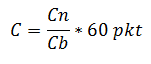 Gdzie:C – liczba punktów przyznanych ocenianej ofercie za podaną cenę bruttoCn – najniższa cena brutto wśród ocenianych ofert Cb – cena brutto ocenianej oferty podana przez danego oferenta.2. Kryterium Dodatkowe doświadczenie zawodowe – pożądane (D) będzie oceniane na podstawie podanego przez Wykonawcę w ofercie pożądanego doświadczenia zawodowego, według poniższych kryteriów. Punkty będą przyznane według następującej zasady: 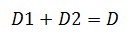 Doświadczenie w zakresie przygotowania publikacji i/lub materiałów edukacyjnych 
w obszarze edukacji włączającej (D1) – 20 punktów:doświadczenie w zakresie przygotowania poniżej 2 publikacji i/lub materiałów edukacyjnych w obszarze edukacji włączającej – 0 punktów;doświadczenie w zakresie przygotowania od 2 do 4 publikacji i/lub materiałów edukacyjnych w obszarze edukacji włączającej – 10 punktów;doświadczenie w zakresie przygotowania co najmniej 5 publikacji i/lub materiałów edukacyjnych w obszarze edukacji włączającej – 20 punktów.Doświadczenie zawodowe jako doradca metodyczny lub nauczyciel konsultant lub ekspert merytoryczny lub trener w zakresie wspierania nauczycieli w obszarze edukacji włączającej (D2) – 20 punktów:poniżej 3 lat doświadczenia zawodowego jako doradca metodyczny lub nauczyciel konsultant lub ekspert merytoryczny lub trener lub wykładowca akademicki w zakresie wspierania nauczycieli w obszarze edukacji włączającej – 0 punktów;od 3 do 4 lat doświadczenia zawodowego jako doradca metodyczny lub nauczyciel konsultant lub ekspert merytoryczny lub trener lub wykładowca akademicki w zakresie wspierania nauczycieli w obszarze edukacji włączającej – 10 punktów;co najmniej 5 letnie doświadczenie zawodowe jako doradca metodyczny lub nauczyciel konsultant lub ekspert merytoryczny lub trener lub wykładowca akademicki w zakresie wspierania nauczycieli w obszarze edukacji włączającej – 20 punktów.3. Punkty z oceny kryteriów (C) – Cena brutto i (D) – Dodatkowe doświadczenie zawodowe 
– pożądane zostaną zsumowane. Punktacja będzie zaokrąglona z dokładnością do dwóch miejsc po przecinku. Oferta może uzyskać maksymalnie 100 pkt.4. Za najkorzystniejszą Zamawiający uzna tę ofertę, która uzyska najwyższą liczbę punków. 5. Jeżeli nie można wybrać najkorzystniejszej oferty z uwagi na tożsamy bilans punktowy dwóch lub więcej ofert, Zamawiający wzywa Wykonawców, którzy złożyli te oferty, do złożenia w terminie określonym przez Zamawiającego ofert dodatkowych.IX. Tryb udzielania zamówienia Postępowanie o udzielanie zamówienia prowadzone jest w oparciu o Regulamin udzielania zamówień w Ośrodku Rozwoju Edukacji, do których nie stosuje się ustawy Prawo zamówień publicznych.X. Uwagi końcoweZamawiający zastrzega sobie prawo do zamknięcia postępowania o udzielenie zamówienia bez dokonywania wyboru oferty najkorzystniejszej bez podawania przyczyny.Zamawiający wykluczy z postępowania Wykonawców, którzy nie spełniają warunków udziału 
w postępowaniu. Ofertę Wykonawcy wykluczonego z postępowania uznaje się za odrzuconą.Wykonawcy uczestniczą w postępowaniu na własne ryzyko i koszt, nie przysługują im żadne roszczenia z tytułu zamknięcia lub unieważnienia postępowania przez Zamawiającego.Ocena zgodności ofert z wymaganiami Zamawiającego przeprowadzona zostanie na podstawie analizy dokumentów i materiałów, jakie Wykonawca zawarł w swej ofercie. Ocenie podlegać będzie zarówno formalna jak i merytoryczna zgodność oferty z wymaganiami.Zamawiający zastrzega sobie prawo sprawdzania w toku oceny ofert wiarygodności przedstawionych przez Wykonawców dokumentów, wykazów, danych i informacji.XI. Klauzula informacyjna o przetwarzaniu danych osobowychZgodnie z art. 13 ust. 1 i 2 „Rozporządzenia Parlamentu Europejskiego i Rady Europy (UE) 2016/679 z dnia 27 kwietnia 2016 r. w sprawie ochrony osób fizycznych w związku z przetwarzaniem danych osobowych i w sprawie swobodnego przepływu takich danych oraz uchylenia dyrektywy 95/46/679 – ogólne rozporządzenie o ochronie danych” (dalej jako: RODO), Zamawiający niniejszym informuje, że:Administratorem danych osobowych Wykonawcy jest Ministerstwo Inwestycji i Rozwoju pełniące funkcję Instytucji Zarządzającej dla Programu Operacyjnego Wiedza Edukacja Rozwój 2014-2020, mający siedzibę przy ul. Wspólnej 2/4, 00-926 Warszawa.Kontakt z Inspektorem Ochrony Danych – Ministerstwo Inwestycji i Rozwoju: iod@miir.gov.pl, Ośrodek Rozwoju Edukacji: iod@ore.edu.plDane osobowe Wykonawcy przetwarzane będą przez Ośrodek Rozwoju Edukacji wyłącznie 
w celu realizacji niniejszej umowy - na podstawie art. 6 ust. 1 lit. b ogólnego rozporządzenia 
o ochronie danych osobowych z dnia 27 kwietnia 2016 r.Odbiorcą Pani/Pana danych osobowych będą podmioty upoważnione do ich otrzymania na podstawie obowiązujących przepisów prawa (np. urząd skarbowy, Zakład Ubezpieczeń Społecznych) oraz podmioty świadczące usługi na rzecz administratora: archiwizacyjne, informatyczne, prawne, a także Instytucja Pośrednicząca (MEN), Programu Operacyjnego Wiedza Edukacja Rozwój 2014-2020.Dane osobowe Wykonawcy będą przechowywane przez okres wykonywania umowy; do momentu wygaśnięcia obowiązków przetwarzania danych wynikających z przepisów prawa oraz do momentu przedawnienia roszczeń wynikających z umowy.Wykonawca ma prawo do żądania od administratora dostępu do danych osobowych, ich sprostowania lub ograniczenia przetwarzania.Wykonawca ma prawo wniesienia skargi do Urzędu Ochrony Danych Osobowych.Podanie danych osobowych jest dobrowolne, jednakże odmowa ich podania może skutkować odmową zawarcia umowy.Załączniki do zapytania:Załącznik nr 1 – Wzór formularza ofertowego Załącznik nr 2 – Wzór umowy o dziełoZałącznik nr 3 – Wzór protokołu odbioruSporządził/a: ………………………………..…...................................(data, podpis, pieczątka)Sprawdził/a: ……………………………………………………………………...............................			 (data, podpis, pieczątka)……………….…………………….. miejscowość, data..………………………………………………………Zatwierdzenie Kierownika Zamawiającego lub osoby upoważnionej (podpis, pieczątka)Lp.Nazwa kryteriumWaga1.Cena brutto (C)60%2.Dodatkowe doświadczenie zawodowe – pożądane (D)40%